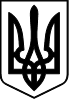 БОБРОВИЦЬКА МIСЬКА РАДАЧернігівської областi(ДВАДЦЯТЬ ШОСТА  СЕСІЯ СЬОМОГО СКЛИКАННЯ)Р I Ш Е Н Н Я24 грудня  2019 року                          м. Бобровиця                   № Проєкт                                Про  надання дозволів  на розробку технічної документаціїіз землеустрою щодо встановлення  (відновлення) меж земельних ділянок  в натурі  (на  місцевості) для  ведення особистого селянського господарства Відповідно  до  пункту 34 статті 26  Закону  України  „Про  місцеве самоврядування  в  Україні”, статей 12,122,123,124,134 Земельного кодексу України, статей 19,20,25,26 Закону «Про землеустрій» та, розглянувши заяви  громадян про надання дозволів на розробку технічної документації із землеустрою щодо встановлення (відновлення) меж земельних ділянок в натурі (на місцевості) для ведення особистого селянського господарства, що розташовані на території Бобровицької міської ради, керуючись рекомендаціями постійної комісії з питань містобудування, земельних відносин та охорони навколишнього середовища, мiська  рада вирішила:1.Надати громадянам дозвли на розробку технічної документації із землеустрою щодо встановлення (відновлення) меж земельних ділянок в натурі (на місцевості) для ведення особистого селянського господарства, що розташовані на території Бобровицької міської ради, згідно  додатку №1.2.Громадянам, згідно додатку №1, замовити в суб’єктів господарювання, що є виконавцями робіт із землеустрою згідно із законом,  розробку технічної документації із землеустрою щодо встановлення (відновлення) меж земельної ділянки в натурі (на місцевості) для ведення особистого селянського господарства.3.Розроблену технічну документацію із землеустрою після внесення відомостей про земельну ділянку до Державного земельного кадастру та отримання витягу про земельну ділянку подати до Бобровицької міської ради для розгляду та затвердження  у встановленому законом порядку.4. Оприлюднити  рішення на офіційному сайті міської ради.4. Контроль  за виконанням цього рішення покласти на  постійну комісію міської ради з питань містобудування, земельних відносин та охорони навколишнього середовища.Міський голова                                                                    Т.КОВЧЕЖНЮКДодаток  №1до  рішення  двадцять шостої сесії  Бобровицької  міської  ради  сьомого  скликання  24 грудня  2019  року«Про  надання дозволу  на розробку технічної документації із землеустрою щодо встановлення  (відновлення) меж земельної ділянки  в натурі  (на  місцевості) для  ведення особистого селянського господарства»Список  громадян, яким  надано  дозволи  на розробку технічної документації із землеустрою щодо встановлення  (відновлення) меж земельної ділянки  в натурі  (на  місцевості) для  ведення особистого селянського господарства                Секретар  ради                                                                                                                                                  Л.ГРИНЬ№ п/пПрізвище, ім’я,по-батьковіАдреса проживанняМісце  знаходження  земельної   ділянкиКадастровий номер земельної ділянкиЦільове   призначення   та      площа  земельної  ділянки,  яка  передбачається  для  відведення, га1Булах Микола Івановичм. Бобровиця,вул. ________за межами м. Бобровиця----------:--:---:----для ведення особистого селянського господарства0,0952  га2Котікова Катерина Корніївнам. Бобровиця,вул. _________за межами м. Бобровиця----------:--:---:----для ведення особистого селянського господарства0,1485  га3Сіра Тетяна Миколаївнам. Бобровиця,вул. __________територія Бобровицької міської ради----------:--:---:----для ведення особистого селянського господарства0,0992  га